СОДЕРЖАНИЕ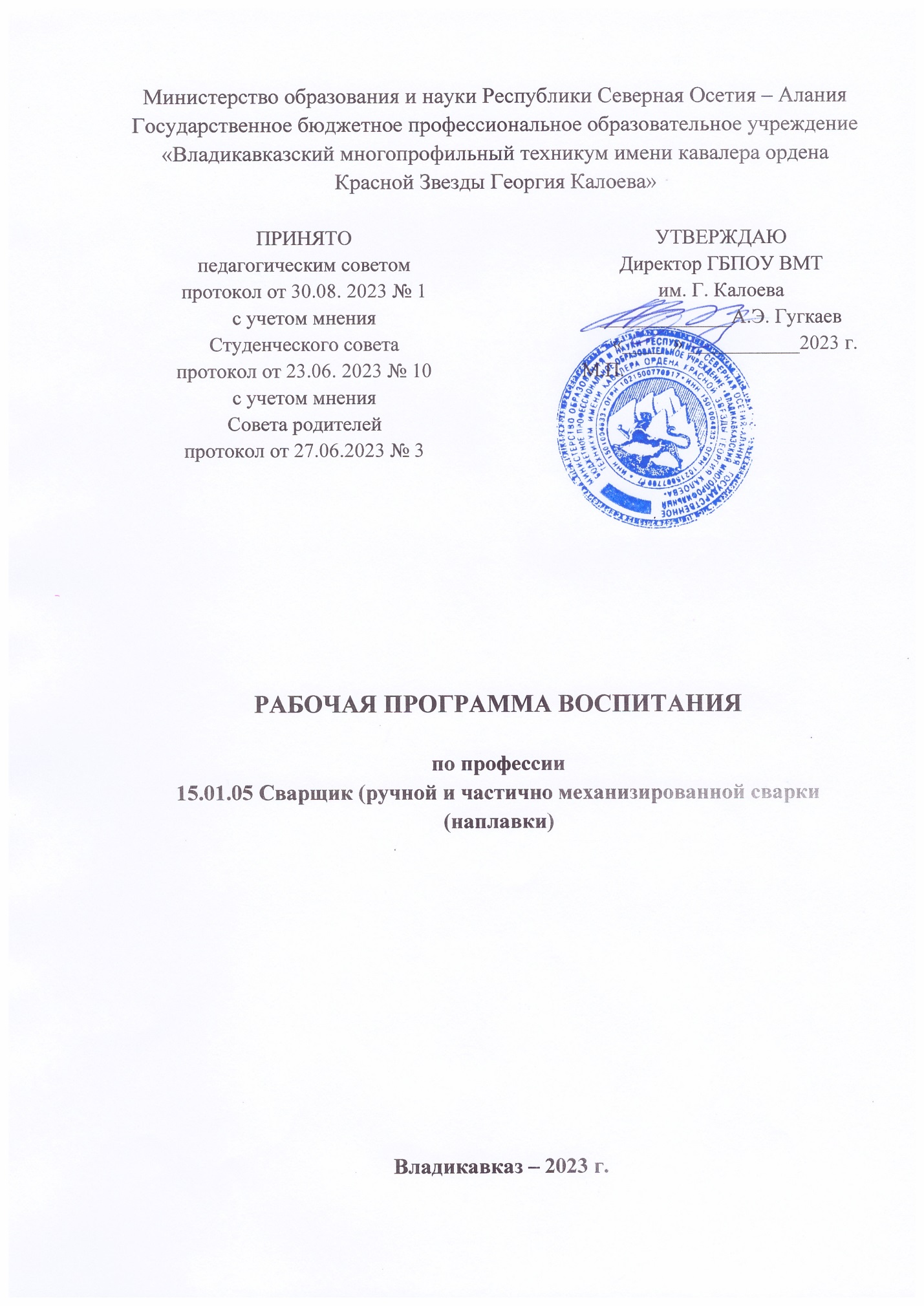 РАЗДЕЛ 1. ПАСПОРТ РАБОЧЕЙ ПРОГРАММЫ ВОСПИТАНИЯ	 3РАЗДЕЛ 2.  ОЦЕНКА ОСВОЕНИЯ ОБУЧАЮЩИМИСЯ ОСНОВНОЙ 
ОБРАЗОВАТЕЛЬНОЙ ПРОГРАММЫ В ЧАСТИ ДОСТИЖЕНИЯ 
ЛИЧНОСТНЫХ РЕЗУЛЬТАТОВ                                                                            13РАЗДЕЛ 3. ТРЕБОВАНИЯ К РЕСУРСНОМУ ОБЕСПЕЧЕНИЮ ВОСПИТАТЕЛЬНОЙ РАБОТЫ                                                                              14РАЗДЕЛ 4. КАЛЕНДАРНЫЙ ПЛАН ВОСПИТАТЕЛЬНОЙ РАБОТЫ 	16
РАЗДЕЛ 1. ПАСПОРТ РАБОЧЕЙ ПРОГРАММЫ ВОСПИТАНИЯРабочая программа воспитания по профессии 15.01.05 Сварщик (ручной и частично механизированной сварки (наплавки)) (далее – Программа) в государственном бюджетном профессиональном образовательном учреждении «Владикавказский многопрофильный техникум имени кавалера ордена Красной Звезды Георгия Калоева» (далее - техникум) разработана с учетом преемственности целей и задач программы воспитания для общеобразовательных организаций, одобренной решением Федерального учебно-методического объединения по общему образованию (утверждена протоколом заседания учебно-методического объединения по общему образованию Минпросвещения России № 2/20 от 02.06.2020 г.).Согласно Федеральному закону «Об образовании» от 29.12.2012 г. № 273-ФЗ (в ред. Федерального закона от 31.07.2020 г. № 304-ФЗ) «воспитание – деятельность, направленная на развитие личности, создание условий для самоопределения и социализации обучающихся на основе социокультурных, духовно-нравственных ценностей и принятых в российском обществе правил и норм поведения в интересах человека, семьи, общества и государства, формирование у обучающихся чувства патриотизма, гражданственности, уважения к памяти защитников Отечества и подвигам Героев Отечества, закону и правопорядку, человеку труда и старшему поколению, взаимного уважения, бережного отношения к культурному наследию и традициям многонационального народа Российской Федерации, природе и окружающей среде».Планируемые личностные результаты 
в ходе реализации образовательной программыРеализация образовательной программы подготовки рабочих кадров (служащих) предполагает включение в рабочие программы учебных дисциплин, профессиональных модулей планируемых личностных результатов воспитания:Воспитательные модули: виды, формы и содержание воспитательной деятельности Модуль «Аудиторные занятия» Реализация воспитательного потенциала аудиторных занятий предусматривает: максимальное использование воспитательных возможностей содержания учебных дисциплин и профессиональных модулей для формирования у обучающихся позитивного отношения к российским традиционным духовно-нравственным и социокультурным ценностям; подбор соответствующего тематического содержания, текстов для чтения, задач для решения, проблемных ситуаций для обсуждений и т.п., отвечающих содержанию и задачам воспитания; включение преподавателями в рабочие программы учебных дисциплин и профессиональных модулей тематики в соответствии с календарным планом воспитательной работы; выбор методов, методик, технологий, оказывающих воспитательное воздействие на личность в соответствии с воспитательным идеалом, целью и задачами воспитания, целевыми ориентирами результатов воспитания; реализацию приоритета воспитания в учебной деятельности; привлечение внимания обучающихся к ценностному аспекту изучаемых на занятиях предметов, явлений и событий, инициирование обсуждений, высказываний своего мнения, выработки своего личностного отношения к изучаемым событиям, явлениям, лицам; применение активных и интерактивных форм учебной работы: просмотр и обсуждение видеофильмов, дискуссия, анализ художественного текста, игра, работа в группах, решение проблемных задач, творческое задание, круглый стол, мозговой штурм, моделирование производственных процессов и ситуаций, расчет производственных задач с обсуждением в группах и др.; побуждение обучающихся соблюдать на занятии нормы поведения, правила общения со сверстниками и преподавателями, соответствующие укладу техникума, установление и поддержка доброжелательной атмосферы; инициирование и поддержку исследовательской деятельности обучающихся, планирование и выполнение индивидуальных и групповых проектов воспитательной направленности. В процессе освоения общеобразовательных дисциплин происходит достижение обучающимися личностных результатов в соответствии с федеральным государственным образовательным стандартом среднего общего образования:осознание российской гражданской идентичности; формирование ценностей самостоятельности и инициативы; готовность обучающихся к саморазвитию, самостоятельности и личностному самоопределению; наличие мотивации к целенаправленной социально значимой деятельности;формирование внутренней позиции личности как особого ценностного отношения к себе, окружающим людям и жизни в целом.  Модуль «Внеаудиторная деятельность» Реализация воспитательного потенциала внеаудиторной деятельности осуществляется в рамках:  участия обучающихся в научных и научно-исследовательских конференциях;  тематических мероприятий воспитательной направленности по изучаемым учебным и профессиональным предметам, курсам, модулям, организуемых педагогами, в том числе совместно с социальными партнёрами техникума;  экскурсий (в музей, на предприятия и др.), походов, организуемых руководителями учебных групп с привлечением обучающихся к их планированию, организации, проведению;  участие обучающихся и педагогов во всероссийских акциях, посвященных значимым событиям в России, мире. Модуль «Кураторство»Реализация воспитательного потенциала кураторства (классного руководства) как особого вида педагогической деятельности мастеров производственного обучения и классных руководителей, направленной, в первую очередь, на решение задач воспитания и социализации обучающихся, предусматривает: планирование и проведение групповых собраний обучающихся, находящихся в ведении куратора (классного руководителя), целевой воспитательной тематической направленности по планам работы кураторов и по необходимости; инициирование и поддержка кураторами (классными руководителями) участия обучающихся в общих мероприятиях техникума, оказание необходимой помощи обучающимся в их подготовке и проведении; поддержка активной позиции каждого обучающегося, предоставление возможности обсуждения и принятия решений, создание благоприятной среды общения;  организация социально-значимых совместных проектов для личностного развития обучающихся, отвечающих их потребностям, дающих возможности для самореализации, установления и укрепления доверительных отношений внутри учебной группы и между группой и куратором (классным руководителем); сплочение коллектива группы через игры и тренинги на командообразование, походы, экскурсии, празднования дней рождения, тематические вечера и т.п.; ведение дневника куратора (классного руководителя) и составление психологических портретов своих подопечных, осведомлённость об их интересах и проблемах;  доверительное общение и поддержка обучающихся в решении проблем (налаживание взаимоотношений с однокурсниками или педагогами, успеваемость и т.д.), совместный поиск решений проблем, коррекция поведения через беседы индивидуально и(или) вместе с их родителями, с другими обучающимися группы;  регулярные консультации с преподавателями, направленные на формирование единства мнений и требований педагогов по вопросам обучения и воспитания, предупреждение и разрешение конфликтов между преподавателями и обучающимися;  информирование родителей об академических успехах и проблемах обучающихся, их положении в учебной группе, о жизни группы в целом, помощь родителям и иным членам семьи в отношениях с преподавателями, администрацией;  планирование, подготовка и проведение праздников, фестивалей, конкурсов, соревнований и т.д. с обучающимися в группе. Модуль «Основные воспитательные дела техникума» Реализация воспитательного потенциала основных воспитательных мероприятий предусматривает: общетехникумовские праздники, ежегодные творческие (театрализованные, музыкальные, литературные и другие) мероприятия, связанные с общероссийскими, региональными праздниками, памятными датами; вовлечение каждого обучающегося в дела техникума в разных ролях (сценаристов, постановщиков, исполнителей, корреспондентов, ведущих, декораторов, музыкальных редакторов, ответственных за костюмы и оборудование, за приглашение и встречу гостей и других), помощь обучающимся в освоении навыков подготовки, проведения, анализа общетехникумовских дел; торжественные мероприятия, связанные с завершением образования;церемонии награждения (по итогам учебного года) обучающихся за участие в жизни техникума, достижения в конкурсах, соревнованиях, олимпиадах, вклад в развитие техникума, города, региона; наблюдение за поведением обучающихся в ситуациях подготовки, проведения, анализа основных дел техникума, мероприятий, их отношениями с другими обучающимися, с педагогами и другими взрослыми.  Модуль «Организация предметно-пространственной среды» Реализация воспитательного потенциала предметно-пространственной среды предусматривает совместную деятельность педагогов, обучающихся, других участников образовательных отношений по ее созданию, поддержанию, использованию в воспитании:	 оформление и обновление стендов в помещениях, содержащих в доступной, привлекательной форме новостную информацию позитивного гражданско-патриотического, духовно-нравственного содержания, фотоотчеты об интересных событиях, поздравления преподавателей и обучающихся и другое; популяризация символики техникума (эмблема, флаг), используемой как повседневно, так и в торжественные моменты; создание и поддержание в библиотеке стеллажей свободного книгообмена, на которые обучающиеся, преподаватели могут выставлять для общего использования свои книги, брать для чтения другие; разработка и оформление пространств проведения значимых событий, праздников, церемоний, торжественных линеек, творческих вечеров (событийный дизайн); разработка и обновление материалов (стендов, плакатов, инсталляций и других), акцентирующих внимание обучающихся на важных для воспитания ценностях, правилах, традициях, укладе техникума, актуальных вопросах профилактики и безопасности. Во дворе техникума размещены государственный флаг Российской Федерации и государственный флаг Республики Северная Осетия-Алания. В техникуме каждый понедельник в течение учебного года перед первым учебным занятием в 8 - 45 проводится церемония поднятия государственного флага Российской Федерации и государственного флага Республики Северная Осетия-Алания. На центральном фасаде здания техникума установлены:государственный флаг Российской Федерации и государственный флаг Республики Северная Осетия-Алания;государственный герб Российской Федерации и государственный герб Республики Северная Осетия-Алания; мемориальные доски Казбеку Темирову, Азамату Дашиеву, Льву Тедееву - выпускникам техникума, погибшим в Афганистане; Ахсару Лолаеву - выпускнику техникума, погибшему в контртеррористической операции в Чеченской республике;в холле техникума размещён уголок Георгия Калоева, имя которого носит техникум с 2018 года;на третьем этаже оформлен «Уголок боевой славы».Модуль «Взаимодействие с родителями (законными представителями)» 	Реализация воспитательного потенциала взаимодействия с родителями (законными представителями) обучающихся предусматривает: общетехникумовские родительские собрания по вопросам воспитания, взаимоотношений обучающихся и преподавателей, условий обучения и воспитания;проведение тематических собраний (в том числе по инициативе родителей), на которых родители могут получать советы по вопросам воспитания, консультации педагога-психолога, социального педагога, обмениваться опытом;привлечение родителей (законных представителей) к подготовке и проведению групповых и общетехникумовских мероприятий; целевое взаимодействие с законными представителями обучающихся из категории детей-сирот, детей, оставшихся без попечения родителей. Модуль «Самоуправление» Реализация воспитательного потенциала студенческого самоуправления в техникуме предусматривает: организацию и деятельность студенческого совета с целью учёта мнения обучающихся техникума по вопросам управления техникумом и при принятии локальных нормативных актов, затрагивающих права и законные интересы обучающихся; участие представителей студенческого совета в разработке, обсуждении и реализации рабочей программы воспитания, календарного плана воспитательной работы, в анализе воспитательной деятельности в техникуме.В студенческий совет техникума входят: студенты возглавляющие военно-патриотический клуб, спортивный клуб, первичную организацию РСМ, первичную организацию РДДМ, совет общежития, старостат, отряд волонтеров, студенческий строительный отряд. Модуль «Профилактика и безопасность» Реализация воспитательного потенциала профилактической деятельности в целях формирования и поддержки безопасной и комфортной среды в техникуме предусматривает: организацию деятельности педагогического коллектива по созданию в техникуме эффективной профилактической среды обеспечения безопасности жизнедеятельности как условия успешной воспитательной деятельности; выделение и психолого-педагогическое сопровождение групп риска обучающихся по разным направлениям (агрессивное поведение, зависимости и другое); проведение коррекционно-воспитательной работы с обучающимися групп риска силами педагогического коллектива и с привлечением сторонних специалистов (психологов, работников социальных служб, правоохранительных органов, опеки и других); вовлечение обучающихся в воспитательную деятельность, проекты, программы профилактической направленности социальных и природных рисков в образовательной организации и в социокультурном окружении с педагогами, родителями, социальными партнерами (антинаркотические, антиалкогольные, против курения, вовлечения в деструктивные детские и молодежные объединения, культы, субкультуры, группы в социальных сетях; профилактику безопасности в цифровой среде, на транспорте, на воде, безопасности дорожного движения, противопожарной безопасности, антитеррористической и антиэкстремистской безопасности, гражданской обороне и другие);профилактику правонарушений, дезадаптации, девиаций посредством организации деятельности, альтернативной девиантному поведению, познания, испытания себя (походы, спорт), значимого общения, творчества, деятельности (в том числе профессиональной, благотворительной, художественной и другой).Основным мероприятием в диагностировании поведенческих рисков является проведение социально-психологического тестирования. Модуль «Социальное партнерство» Реализация воспитательного потенциала социального партнерства предусматривает взаимодействие с: 	Министерством здравоохранения Республики Северная Осетия-Алания, Республиканским центром планирования семьи и Республиканским центром медицинской профилактики в целях профилактики социально значимых заболеваний и пропаганде здорового образа жизни; 	Федеральной службой по контролю над оборотом наркотиков по Республики Северная Осетия-Алания и Республиканским наркологическим диспансером в целях профилактики суицидального поведения, употребления наркотических и психотропных веществ, употребление табачных изделий и т.д.; 	Республиканским центром по борьбе со СПИДом в целях профилактики вич-инфекции; 	Министерством внутренних дел Российской Федерации по Республики Северная Осетия-Алания, ОПДН №3 УМВД России по г. Владикавказ Республики Северная Осетия-Алания по вопросам правового информирования и правового просвещения обучающихся техникума; 	Министерством труда и социального развития Республики Северная Осетия-Алания, отделом по вопросам опеки и попечительства;	Союзом Молодежи Республики Северная Осетия-Алания Общероссийской общественной организации "Российский Союз Молодежи";	 Региональным отделением Общероссийского общественно – государственного движения детей и молодежи «Движение первых» Республики Северная Осетия-Алания;	Северо-Осетинским Региональным отделением общественно-государственного физкультурно-спортивного объединения " Юность России "Комитетом Республики Северная Осетия-Алания по делам молодежи. Модуль «Профессиональное развитие, адаптация и трудоустройство» Реализация воспитательного потенциала работы в техникуме по профессиональному развитию, адаптации и трудоустройству предусматривает: диагностическое обследование уровня профессиональной идентичности и мотивации к освоению выбранной профессии обучающихся. С помощью данной диагностики выявляется уровень осознанности выбора будущей профессиональной сферы деятельности, мотивации к обучению по выбранному профессиональному профилю, статусы профессиональной идентичности личности;индивидуальное консультирование педагогом-психологом обучающихся и их родителей (законных представителей) по вопросам склонностей, индивидуальных особенностей обучающихся, которые могут иметь значение для выбора ими будущей профессии; экскурсии на предприятия, в организации, дающие представление о получаемой обучающимися профессии и условиях работы; участие обучающихся техникума в мероприятиях профориентационной направленности для учащихся общеобразовательных организаций Республики Северная Осетия-Алания: презентация специальностей на профессиональных пробах, проведение мастер-классов, экскурсии в мастерские (лаборатории, полигоны) техникума.РАЗДЕЛ 2. ОЦЕНКА ОСВОЕНИЯ ОБУЧАЮЩИМИСЯ ОСНОВНОЙ 
ОБРАЗОВАТЕЛЬНОЙ ПРОГРАММЫ В ЧАСТИ ДОСТИЖЕНИЯ ЛИЧНОСТНЫХ РЕЗУЛЬТАТОВ  Оценка достижения обучающимися личностных результатов проводится в рамках контрольных и оценочных процедур, предусмотренных настоящей Программой. Комплекс критериев оценки личностных результатов, обучающихся:демонстрация интереса к будущей профессии;оценка собственного продвижения, личностного развития;положительная динамика в организации собственной учебной деятельности по результатам самооценки, самоанализа и коррекции ее результатов;ответственность за результат учебной деятельности и подготовки к профессиональной деятельности;проявление высокопрофессиональной трудовой активности;участие в исследовательской и проектной работе;участие в конкурсах профессионального мастерства, олимпиадах по профессии, викторинах, в предметных неделях и в командных проектах;соблюдение этических норм общения при взаимодействии с обучающимися, преподавателями, мастерами и руководителями практики;конструктивное взаимодействие в учебном коллективе/бригаде;демонстрация навыков межличностного делового общения, социального имиджа;готовность к общению и взаимодействию с людьми самого разного статуса, этнической, религиозной принадлежности и в многообразных обстоятельствах;формирование гражданской позиции; участие в волонтерском движении;  проявление мировоззренческих установок на готовность молодых людей к работе на благо Отечества;проявление правовой активности и навыков правомерного поведения, уважения к законодательству;отсутствие фактов проявления идеологии терроризма и экстремизма среди обучающихся;отсутствие социальных конфликтов среди обучающихся, основанных на межнациональной, межрелигиозной почве;участие в реализации просветительских программ, поисковых, военно-исторических, краеведческих отрядах и молодежных объединениях; добровольческие инициативы по поддержке инвалидов и престарелых граждан;проявление экологической культуры, бережного отношения к родной земле, природным богатствам России и мира;демонстрация умений и навыков разумного природопользования, нетерпимого отношения к действиям, приносящим вред экологии;демонстрация навыков здорового образа жизни и высокий уровень культуры здоровья обучающихся; проявление культуры потребления информации, умений и навыков пользования компьютерной техникой, навыков отбора и критического анализа информации, умения ориентироваться в информационном пространстве;проявление экономической и финансовой культуры, экономической грамотности, а также собственной адекватной позиции по отношению к социально-экономической действительности.РАЗДЕЛ 3. ТРЕБОВАНИЯ К РЕСУРСНОМУ ОБЕСПЕЧЕНИЮ ВОСПИТАТЕЛЬНОЙ РАБОТЫ ТЕХНИКУМАРесурсное обеспечение воспитательной работы техникума направлено на создание условий для осуществления воспитательной деятельности обучающихся, в том числе инвалидов и лиц с ОВЗ, в контексте реализации образовательной программы. 3.1. Нормативно-правовое обеспечение воспитательной работыРабочая программа воспитания разрабатывается в соответствии с нормативно-правовыми документами федеральных и региональных органов исполнительной власти в сфере образования, требованиями федерального государственного образовательного стандарта среднего профессионального образования, с учетом сложившегося опыта воспитательной деятельности и имеющимися ресурсами в техникуме.3.2. Кадровое обеспечение воспитательной работы	Для реализации настоящей Программы техникум укомплектован квалифицированными специалистами. Управление воспитательной работой обеспечивается кадровым составом, включающим директора техникума, который несёт ответственность за организацию воспитательной работы в техникуме, заместителя директора по учебно-воспитательной работе, непосредственно курирующего данное направление, педагога-психолога, педагога-организатора, социального педагога, педагогов дополнительного образования, руководителя ОБЖ, руководителя физического воспитания, классных руководителей учебных групп, преподавателей, мастеров производственного обучения. 	Функционал работников регламентируется требованиями федерального государственного образовательного стандарта среднего профессионального образования.3.3. Материально-техническое обеспечение воспитательной работыТехникум располагает материально-технической базой, обеспечивающей проведение указанных в рабочей программе мероприятий. При подготовке к чемпионату профессионального мастерства «Профессионалы» используются ресурсы техникума.Основными условиями реализации настоящей Программы являются соблюдение безопасности, выполнение противопожарных правил, санитарных норм и требований.Для проведения воспитательной работы техникум обладает следующими ресурсами:библиотека;актовый зал с акустическим, световым и мультимедийным оборудованием;спортивный зал;тренажёрный зал;спортивная площадка при общежитии техникума.3.4. Информационное обеспечение воспитательной работыИнформационное обеспечение воспитательной работы осуществляется средствами связи, компьютерной и мультимедийной техникой, интернет - ресурсами.Информационное обеспечение воспитательной работы направлено на: информирование обучающихся о возможностях участия в социально значимой деятельности; информационную и методическую поддержку воспитательной работы; планирование воспитательной работы и её ресурсное обеспечение; осуществление мониторинга воспитательной работы; дистанционное взаимодействие всех участников (обучающихся, педагогических работников, органов управления в сфере образования, общественности); дистанционное взаимодействие с другими организациями социальной сферы.Информационное обеспечение воспитательной работы включает: комплекс информационных ресурсов, в том числе цифровых, совокупность технологических и аппаратных средств (компьютеры, принтеры, сканеры и др.). 	Система воспитательной деятельности представлена на сайте техникума https://www.vmt-osetia.ru и в группе ВКонтакте https://vk.com/club216615107РАЗДЕЛ 4. КАЛЕНДАРНЫЙ ПЛАН ВОСПИТАТЕЛЬНОЙ РАБОТЫ КАЛЕНДАРНЫЙ ПЛАН ВОСПИТАТЕЛЬНОЙ РАБОТЫ  (15.00.00 Машиностроение)по образовательной программе среднего профессионального образования по профессии 15.01.05 Сварщик (ручной и частично механизированной сварки (наплавки)
на период 2023-2024 учебный годВладикавказ, 2023 В ходе планирования воспитательной деятельности учитывается воспитательный потенциал участия студентов в мероприятиях, проектах, конкурсах, акциях, проводимых на уровне:Российской Федерации, в том числе: «Россия – страна возможностей» https://rsv.ru/   «Большая перемена» https://bolshayaperemena.online/; «Лидеры России» https://лидерыроссии.рф/;«Мы Вместе» (волонтерство) https://onf.ru; движение «Профессионалы»; движение «Абилимпикс»;Республики Северная Осетия-Алания (в соответствии с утвержденным республиканским планом значимых мероприятий).Название СодержаниеНаименование программыРабочая программа воспитания по профессии 15.01.05 Сварщик (ручной и частично механизированной сварки (наплавки))Основания для разработки программыНастоящая программа разработана на основе следующих нормативных правовых документов:Конституция Российской Федерации;Указ Президента Российской Федерации от 21.07.2020 № 474 «О национальных целях развития Российской Федерации на период до 2030 года»;Федеральный закон от 31.07.2020 № 304-ФЗ «О внесении изменений в Федеральный закон «Об образовании в Российской Федерации» по вопросам воспитания обучающихся»;План мероприятий по реализации в 2021–2025 годах Стратегии развития воспитания в Российской Федерации на период до 2025 года - распоряжение Правительства Российской Федерации от 12.11.2020 № 2945-р об утверждении;Федеральный государственный образовательный стандарт среднего профессионального образования по профессии 15.01.05 Сварщик (ручной и частично механизированной сварки (наплавки), утвержденный Приказом Минобрнауки от 29.01. 2016 г. № 50;Приказ Министерства труда и социальной защиты Российской Федерации от 28 ноября 2013 г. № 701н «Об утверждении профессионального стандарта «Сварщик» (зарегистрирован Министерством юстиции Российской Федерации 13.02.2014 г. Регистрационный № 31301);Указ Президента Российской Федерации от 15.05.2023 г. № 358 «Стратегия комплексной безопасности детей в Российской Федерации на период до 2030 года»; Закон Республики Северная Осетия-Алания от 27.12. 2013 г. № 61-РЗ "Об образовании в Республике Северная Осетия-Алания";Закон Республики Северная Осетия-Алания от 09. 0 1. 2017 г. № 2-РЗ «О патриотическом и духовно-нравственном воспитании в Республике Северная Осетия-Алания»;постановление Правительства Республики Северная Осетия-Алания от 25.06. 2019 года № 224 «Об утверждении государственной программы Республики Северная Осетия-Алания "Развитие образования Республики Северная Осетия-Алания" на 2020 - 2026 годы»Цель программыЦель рабочей программы воспитания – личностное развитие обучающихся и их социализация, проявляющиеся в развитии их позитивных отношений к общественным ценностям, приобретении опыта поведения и применения сформированных общих компетенций квалифицированных рабочих, служащих на практикеСроки реализации программыНа базе основного общего образования в очной форме – 2 года 10 месяцевИсполнители 
программыДиректор, заместители директора, руководители структурных подразделений, председатели предметно-цикловых комиссий, преподаватели, мастера производственного обучения, педагог-организатор, педагог-психолог, социальный педагог, классные руководители (кураторы) учебных групп, педагог-библиотекарь, педагоги дополнительного образования, воспитатели общежития, члены Студенческого совета, члены родительского комитета, представители организаций - работодателейЛичностные результаты реализации Программы (дескрипторы)Код личностных результатов (ЛР) 
реализации 
рограммы Осознающий себя гражданином и защитником великой страныЛР 1Проявляющий активную гражданскую позицию, демонстрирующий приверженность принципам честности, порядочности, открытости, экономически активный и участвующий в студенческом и территориальном самоуправлении, в том числе на условиях добровольчества, продуктивно взаимодействующий и участвующий в деятельности общественных организацийЛР 2Соблюдающий нормы правопорядка, следующий идеалам гражданского общества, обеспечения безопасности, прав и свобод граждан России. Лояльный к установкам и проявлениям представителей субкультур, отличающий их от групп с деструктивным и девиантным поведением. Демонстрирующий неприятие и предупреждающий социально опасное поведение окружающихЛР 3Проявляющий и демонстрирующий уважение к людям труда, осознающий ценность собственного труда. Стремящийся к формированию в сетевой среде личностно и профессионального конструктивного «цифрового следа»ЛР 4Демонстрирующий приверженность к родной культуре, исторической памяти на основе любви к Родине, родному народу, малой родине, принятию традиционных ценностей многонационального народа РоссииЛР 5Проявляющий уважение к людям старшего поколения и готовность к участию в социальной поддержке и волонтерских движенияхЛР 6Осознающий приоритетную ценность личности человека; уважающий собственную и чужую уникальность в различных ситуациях, во всех формах и видах деятельности.ЛР 7Проявляющий и демонстрирующий уважение к представителям различных этнокультурных, социальных, конфессиональных и иных групп. Сопричастный к сохранению, преумножению и трансляции культурных традиций и ценностей многонационального российского государстваЛР 8Соблюдающий и пропагандирующий правила здорового и безопасного образа жизни, спорта; предупреждающий либо преодолевающий зависимости от алкоголя, табака, психоактивных веществ, азартных игр и т.д. Сохраняющий психологическую устойчивость в ситуативно сложных или стремительно меняющихся ситуацияхЛР 9Заботящийся о защите окружающей среды, собственной и чужой безопасности, в том числе цифровойЛР 10Проявляющий уважение к эстетическим ценностям, обладающий основами эстетической культурыЛР 11Принимающий семейные ценности, готовый к созданию семьи и воспитанию детей; демонстрирующий неприятие насилия в семье, ухода от родительской ответственности, отказа от отношений со своими детьми и их финансового содержанияЛР 12Личностные результатыреализации Программы, определенные отраслевыми требованиями 
к деловым качествам личностиЛичностные результатыреализации Программы, определенные отраслевыми требованиями 
к деловым качествам личностиГотовый соответствовать ожиданиям работодателей: активный, проектно-мыслящий, эффективно взаимодействующий и сотрудничающий с коллективом, осознанно выполняющий профессиональные требования, ответственный, пунктуальный, дисциплинированный, трудолюбивый, критически мыслящий, демонстрирующий профессиональную жизнестойкость.ЛР 13Оценивающий возможные ограничители свободы своего профессионального выбора, предопределенные психофизиологическими особенностями или состоянием здоровья, мотивированный к сохранению здоровья в процессе профессиональной деятельности.ЛР 14Готовый к профессиональной конкуренции и конструктивной реакции на критику.ЛР 15Ориентирующийся в изменяющемся рынке труда, гибко реагирующий на появление новых форм трудовой деятельности, готовый к их освоению, избегающий безработицы, мотивированный к освоению функционально близких видов профессиональной деятельности, имеющих общие объекты (условия, цели) труда, либо иные схожие характеристики.ЛР 16Содействующий поддержанию престижа своей профессии, отрасли и образовательной организации.ЛР 17Принимающий цели и задачи научно-технологического, экономического, информационного и социокультурного развития России, готовый работать на их достижение.ЛР 18Управляющий собственным профессиональным развитием, рефлексивно оценивающий собственный жизненный опыт, критерии личной успешности, признающий ценность непрерывного образования, ЛР 19Способный генерировать новые идеи для решения задач цифровой экономики, перестраивать сложившиеся способы решения задач, выдвигать альтернативные варианты действий с целью выработки новых оптимальных алгоритмов; позиционирующий себя в сети как результативный и привлекательный участник трудовых отношений.ЛР 20Самостоятельный и ответственный в принятии решений во всех сферах своей деятельности, готовый к исполнению разнообразных социальных ролей, востребованных бизнесом, обществом и государствомЛР 21Личностные результатыреализации Программы, определенные ключевыми работодателями(при наличии)Личностные результатыреализации Программы, определенные ключевыми работодателями(при наличии)Проявляющий высокую ответственность, добросовестность и собственную инициативу при выполнении производственных задач ЛР 22Бережно относящийся к имуществу организацииЛР 23Демонстрирующий коммуникабельность, готовность и способность эффективного взаимодействия внутри производственного коллектива  ЛР 24Проявляющий сознательное отношение к непрерывному образованию, переподготовке и повышению квалификацииЛР 25Демонстрирующий стрессоустойчивость, готовность и способность работать в условиях многозадачностиЛР 26Личностные результаты реализации Программы, определенные субъектамиобразовательного процесса (при наличии)Личностные результаты реализации Программы, определенные субъектамиобразовательного процесса (при наличии)Трудолюбие и уважительное отношение к человеку труда ЛР 27Потребность в духовном и физическом совершенствованииЛР 28Наименование профессионального модуля, 
учебной дисциплиныКод личностных результатов реализации ПрограммыОбщие учебные дисциплиныРусский языкЛР 1- ЛР 12ЛитератураЛР 1- ЛР 12Иностранный языкЛР 1- ЛР 12ИсторияЛР 1- ЛР 12АстрономияЛР 1, ЛР 4,ЛР 7, ЛР 9ХимияЛР 1, ЛР 4,ЛР 7, ЛР 9Физическая культураЛР 1- ЛР 12Основы безопасности жизнедеятельностиЛР 1- ЛР 12Родная литератураЛР 1- ЛР 12МатематикаЛР 1, ЛР 4,ЛР 7, ЛР 9ФизикаЛР 1, ЛР 4,ЛР 7, ЛР 9ИнформатикаЛР 1, ЛР 2, ЛР 3,ЛР 4, ЛР 7,ЛР 9, ЛР 12Социальная адаптация и основы социально-правовых знанийЛР 1- ЛР 12Профессиональный циклОсновы инженерной графикиЛР 1- ЛР 21Основы электротехники ЛР 1- ЛР 21Основы материаловеденияЛР 1- ЛР 21Допуски и технические измерения ЛР 1- ЛР 21Основы экономики ЛР 1- ЛР 12Безопасность жизнедеятельности ЛР 1- ЛР 21ПМ. 01 Подготовительно-сварочные работы и контроль качества сварных швов после сваркиЛР 13- ЛР 28ПМ.02 Ручная дуговая сварка (наплавка, резка) плавящимся покрытым электродомЛР 13- ЛР 28ПМ.04 Частично механизированная сварка (наплавка) плавлениемЛР 13- ЛР 28ДатаСодержание и формы деятельностиУчастникиМесто проведенияОтветственныеКоды ЛР  Наименование модуля СЕНТЯБРЬ СЕНТЯБРЬ СЕНТЯБРЬ СЕНТЯБРЬ СЕНТЯБРЬ СЕНТЯБРЬ СЕНТЯБРЬ1День памяти «Урок мира»Все группы Учебные кабинетыАдминистрация техникума, руководители учебных группЛР 2 ЛР 8 ЛР 16«Основные воспитательные дела техникума»4, 11,25, 28Церемония поднятия флагов и исполнение гимнов Российской Федерации и Республики Северная Осетия-Алания. Внеурочные занятия «Разговоры о важном» Все группыУчебные кабинетыРуководители учебных групп ЛР 2ЛР 11«Основные воспитательные дела техникума» «Кураторство» 4Торжественная линейка, посвященная Дню знанийВсе группыТерритория техникумаДиректор, заместители директора, педагог-организатор, руководители учебных групп, родителиЛР 1ЛР 2ЛР 11«Основные воспитательные дела техникума»«Взаимодействие с родителями (законными представителями)» 5Информационный час, посвященный Дню солидарности в борьбе с терроризмом и Дню окончания Второй мировой войны.Выставка «Беслан забывать нельзя».Все группыУчебные кабинетыРуководители учебных групп, педагог-библиотекарьЛР 2ЛР 3«Кураторство»«Организация предметно-пространственной среды»8Международный день распространения грамотности Все группыУчебные кабинетыПреподаватели русского языка и литературыЛР 1- ЛР12«Основные воспитательные дела техникума»«Аудиторные занятия»11Всероссийский день трезвостиВсе группыУчебные кабинетыКлассные руководители учебных групп ЛР 9«Профилактика и безопасность» «Кураторство»13Встреча с инспектором по делам несовершеннолетних ОПДН №3 УМВД России по г. Владикавказ РСО-АВсе группыУчебные кабинетыЗаместитель директора по УВР, руководители учебных групп, инспектор по делам несовершеннолетних (по согласованию)ЛР 2 ЛР 11 ЛР 13 ЛР 14«Социальное партнёрство» «Профилактика и безопасность» «Кураторство»14Кураторский час: поведение на территории техникума, права и обязанности студентов, о запрете курения в общественных местах, об одежде делового стиля Все группыУчебные кабинетыКлассные руководители учебных групп ЛР 2 ЛР 9«Профилактика и безопасность» «Кураторство»15Региональный этап Всероссийского конкурса «Российская национальная премия «Студент года»Все группыДворец молодежиЗаместитель директора по УВР, руководители учебных группЛР 2«Внеаудиторная деятельность»«Самоуправление»18Спартакиада «Молодежь – за здоровый образ жизни»Все группыСпортивный залЗаместитель директора по УВР,руководитель физвоспитания,Классные руководители учебных группЛР 9«Основные воспитательные дела техникума»«Кураторство»20Заседание студенческого советаПредставители группАктовый залПредседатель студенческого советаЛР 2«Самоуправление»21День воинской славы (Куликовская битва, 1380 год)Все группы Учебные кабинетыКлассные руководители учебных групп, преподаватели историиЛР 1-ЛР 12«Основные воспитательные дела техникума»«Кураторство»26Информационный час «Безопасность дорожного движения»Все группыУчебные кабинетыРуководители учебных группЛР 3ЛР 9«Профилактика и безопасность» «Кураторство»27 Всемирный день туризма Все группыУчебные кабинетыКлассные руководители учебных группЛР 9 ЛР 10 ЛР 11«Кураторство»28Экологический десант (субботник)Все группыТерритория техникумаСтарший мастер, руководители учебных группЛР 10«Основные воспитательные дела техникума»28Совет профилактикиВсе группыУчебный кабинетЗаместитель директора по УВР, социальный педагог, руководители учебных группЛР 3ЛР 9«Основные воспитательные дела техникума»«Профилактика и безопасность»29Групповые родительские собрания:ознакомление родителей с нормативными правовыми актами, на основе которых осуществляется деятельность техникума. Выборы родительских комитетов группВсе группыУчебные кабинетыРуководители учебных группЛР 9ЛР 12«Основные воспитательные дела техникума»«Взаимодействие с родителями (законными представителями)»30Конкурс «Трудный экзамен» в рамках Всероссийского просветительского проекта «Знание. Театр»Все группыАктовый залПедагоги дополнительного образованияЛР 8«Внеаудиторная деятельность»сентябрьСоздание патриотического уголка «Герои специальной военной операции»Все группыРекреация 3 этажаЗаместитель директора по УВР Совет военно-патриотического клубаЛР 1ЛР 2«Организация предметно-пространственной среды»сентябрьСоциально-психологическое тестирование обучающихся (в соответствии с приказом Министерства образования и науки Республики Северная Осетия-Алания)Все группыУчебные кабинетыЗаместитель директора по УВР,социальный педагог, педагог-психолог, руководители учебных группЛР 9«Основные воспитательные дела техникума»сентябрьКонкурсы «Лучшая группа года», «Лучшая комната общежития», «Лучший студент года» Все группыАктовый зал, общежитиеЗаместитель директора по УВР, руководители учебных группЛР 2«Основные воспитательные дела техникума» «Самоуправление»сентябрьВсероссийский проект ранней профессиональной ориентации школьников «Билет в будущее"Все группыУчебные кабинеты, мастерскиеЗаместители директора по УПР, УВРСтарший мастерЛР 15«Основные воспитательные дела техникума» «Профессиональное развитие, адаптация и трудоустройство»сентябрьПроизводственная практика (по профилю)Все группыПредприятия, организацииСтарший мастер, мастера производственного обученияЛР 4ЛР 7ЛР13 ЛР14 ЛР 15ЛР18 -  ЛР 23«Профессиональное развитие, адаптация и трудоустройство»сентябрьВстречи с работодателями3 курсАктовый залЗаместитель директора по УПР, старший мастер, мастера производственного обучения, предприятия-работодателиЛР 4ЛР 7ЛР13 «Профессиональное развитие, адаптация и трудоустройство»«Социальное партнерство»сентябрьЭкологический десант (субботник)Все группыТерритория техникумаРуководители учебных группЛР 10«Основные воспитательные дела техникума»ОКТЯБРЬОКТЯБРЬОКТЯБРЬОКТЯБРЬОКТЯБРЬОКТЯБРЬОКТЯБРЬ2, 9, 16,23, 30Церемония поднятия флагов и исполнение гимнов Российской Федерации и Республики Северная Осетия-Алания.Внеурочные занятия «Разговоры о важном» Все группыУчебные кабинетыАдминистрация техникума, руководители учебных групп ЛР 2ЛР 11«Основные воспитательные дела техникума» «Кураторство» 2Классные часы «Мы за тех, кто из профтех!», посвящённые Дню среднего профессионального образованияВсе группыУчебные кабинетыКлассные руководители учебных группЛР 4«Основные воспитательные дела техникума» «Кураторство»4Всероссийский открытый урок «ОБЖ» (приуроченный ко Дню гражданской обороны Российской Федерации)Классные часы, посвящённые Дню гражданской обороныВсе группыУчебные кабинетыРуководители учебныхгрупп, преподаватель ОБЖЛР 1ЛР 3ЛР 5«Основные воспитательные дела техникума» «Кураторство» объединения»5День студенческого самоуправленияВсе группыУчебные кабинетыЗаместитель директора по УВР, педагог- организатор, студсоветЛР 2«Основные воспитательные дела техникума» «Самоуправление»5Концерт-поздравление педагогических работников с Днем учителя, Днем СПО	Все группыАктовый залЗаместитель директора по УВР, педагог- организатор, студсоветЛР 2ЛР 11ЛР 5«Основные воспитательные дела техникума» «Самоуправление»9День воинской славы - День разгрома советскими войсками немецко-фашистских войск в битве за Кавказ Все группы Учебные кабинетыПреподаватели общественных дисциплин		ЛР 1ЛР 1-ЛР 12«Основные воспитательные дела техникума»9Всероссийский день чтения. Читательская конференция «Через книгу подаренный мир»Все группыАктовый залПедагог-библиотекарь,руководители учебных группЛР 6ЛР 5ЛР 8«Основные воспитательные дела техникума»11-15Неделя правовых знанийВсе группыАктовый зал,учебные кабинетыСоциальный педагогЛР 2ЛР 9«Кураторство» «Профилактика и безопасность»12Кураторские часы на тему: «Наркотики, психоактивные вещества и последствия их употребления», «Цени свою жизнь», «Административная ответственность за употребление спиртных напитков, выражения нецензурной брани»Все группыУчебные кабинеты Классные руководители учебных группЛР 2 ЛР 3 «Кураторство» «Профилактика и безопасность»13Конкурс чтецов «Дæ ном мыггагмæ у цæринаг», посвященный дню рождения К.Л. Хетагурова Все группы Актовый залПреподаватели осетинского языка и литературы, русского языка и литературыЛР 5ЛР 11ЛР 24«Основные воспитательные дела техникума» «Внеаудиторная деятельность»25Совет профилактикиВсе группыУчебный кабинетЗаместитель директора по УВР, социальный педагог, руководители учебных группЛР 3ЛР 9«Основные воспитательные дела техникума»«Профилактика и безопасность»26Акция «Герои живут рядом с нами: Герой России Алан Датиев, участник СВО» Все группыАктовый залСовет военно-патриотического клубаЛР 1ЛР 2ЛР 11«Основные воспитательные дела техникума» «Самоуправление»27Заседание студенческого советаПредставители группАктовый залПредседатель студенческого советаЛР 2«Самоуправление»31Творческий конкурс обучающихся «Звездный дождь» Все группыАктовый залРуководители учебных группЛР 11ЛР 24«Основные воспитательные дела техникума» «Внеаудиторная деятельность»«Кураторство»октябрьСпартакиада «Молодежь – за здоровый образ жизни»Все группыСпортивный залРуководитель физвоспитания,руководители учебных группЛР 9«Основные воспитательные дела техникума»«Кураторство»октябрьАкция «Сирень Победы»ВолонтерыПлощадь Победы г.ВладикавказПедагог-организатор, студсоветЛР 1ЛР 11«Самоуправление» «Организация предметно-пространственной среды»октябрьРеспубликанский научный конкурс молоды исследователей «Шаг в будущее Осетии»Все группыУчебные кабинеты Председатели цикловых комиссий ЛР 1ЛР 2ЛР 10ЛР 13ЛР 14ЛР 15«Основные воспитательные дела техникума» «Внеаудиторная деятельность»октябрь Всероссийский фестиваль науки "NAUKA 0+" Все группыУчебные кабинеты Председатели цикловых комиссий ЛР 1ЛР 2ЛР 10ЛР 13ЛР 14ЛР 15«Основные воспитательные дела техникума» «Внеаудиторная деятельность»октябрьКлассные часы по профилактике проявлений терроризма и экстремизма: «Мировое сообщество и экстремизм, терроризм»,«Законодательство РФ в сфере противодействия экстремизму и терроризму»Все группыПо плануПреподаватели истории ЛР 1ЛР 3ЛР 5«Кураторство» «Профилактика и безопасность»октябрьВикторина «Край, в котором я живу» Все группыУчебные кабинетыПреподаватели истории ЛР 9ЛР 24«Аудиторные занятия» «Организация предметно-пространственной среды»октябрьДеловые игры «Что я знаю о своей                         профессии?»Все группыУчебные кабинетыПреподаватели специальных дисциплин, мастера производственного обученияЛР 4ЛР 7«Профессиональное развитие, адаптация и трудоустройство»октябрьВсероссийский проект ранней профессиональной ориентации школьников «Билет в будущее"Все группыУчебные кабинеты, мастерскиеЗаместители директора по УПР, УВР, старший мастер, преподаватели специальных дисциплин, мастера производственного обученияЛР 15ЛР 18«Основные воспитательные дела техникума»«Профессиональное развитие, адаптация и трудоустройство»октябрьУроки технологииВсе группыУчебные кабинеты, мастерскиеЗаместитель директора по УПР, старший мастер, преподаватели специальных дисциплин, мастера производственного обученияЛР 15ЛР 18«Основные воспитательные дела техникума»«Профессиональное развитие, адаптация и трудоустройство»октябрьЭкологический десант (субботник)Все группыТерритория техникумаРуководители учебных группЛР 10«Основные воспитательные дела техникума»октябрьПосещение театров, музеев, кинозалов по Пушкинской картеВсе группыРеспублика Северная Осетия-АланияЗаместитель директора по УВР, педагог-организатор, руководители учебных группЛР 8ЛР 11«Внеаудиторная деятельность»«Кураторство»НОЯБРЬНОЯБРЬНОЯБРЬНОЯБРЬНОЯБРЬНОЯБРЬНОЯБРЬ6, 13,20, 27Церемония поднятия флагов и исполнение гимнов Российской Федерации и Республики Северная Осетия-Алания. Внеурочные занятия «Разговоры о важном»Все группыУчебные кабинетыАдминистрация техникума, руководители учебных групп ЛР 2ЛР 11«Основные воспитательные дела техникума» «Кураторство» 3Конкурс патриотической поэзии, посвященный Дню народного единства.Тематическая книжная выставка, посвящённая Дню народного единства	Все группыАктовый залПедагог-организатор, педагог-библиотекарь, руководители учебных группЛР 1ЛР 2ЛР 3ЛР 5«Основные воспитательные дела техникума» «Внеаудиторная деятельность»«Кураторство»15Круглый стол «Наркомания - острая проблема современности». Выставка к мероприятию по программе «Первичной профилактики злоупотребление наркотиками и другими психоактивными веществами»Все группыАктовый залпедагог-библиотекарь, руководители учебных группЛР 9«Основные воспитательные дела техникума»«Профилактика и безопасность»23Обмен опытом работы по развитию студенческого самоуправления с профессиональными образовательными организациями (круглый стол)Студенческий активАктовый залЗаместитель директора по УВР,педагог-организаторЛР 2«Самоуправление»24Конкурс видеороликов-поздравлений с Днем материВсе группыУчебные кабинетыЗаместитель директора по УВР,педагог-организатор, руководители учебных группЛР 11«Кураторство»25Общетехникумовское родительское собрание «Роль родителей в предупреждении и борьбе с вредными привычками, профилактика экстремистских проявлений, терроризма среди обучающихся» (встреча с работниками правоохранительных органов)Все группыАктовый залЗаместитель директора по УВР,руководители учебных группЛР 12«Взаимодействие с родителями (законными представителями)» 30День Государственного герба Российской Федерации Все группыУчебные кабинетыПреподаватели общественных дисциплинЛР1-ЛР12 «Аудиторные занятия»30Совет профилактикиВсе группыУчебный кабинетЗаместитель директора по УВР, социальный педагог, руководители учебных группЛР 3ЛР 9«Основные воспитательные дела техникума»«Профилактика и безопасность»30Заседание студенческого советаПредставители группАктовый залПредседатель студенческого советаЛР 2«Самоуправление»ноябрьСпартакиада «Молодежь – за здоровый образ жизни»Все группыСпортивный залРуководитель физвоспитания,руководители учебных группЛР 9«Основные воспитательные дела техникума»«Кураторство»ноябрьМесячник «Мой выбор - здоровье!»Все группыАктовый залУчебные кабинетыЗаместитель директора по УВР,руководители учебных группЛР 3ЛР 9«Профилактика и безопасность» ноябрьГрупповое занятие по профессиональному консультированию «Адаптация. Карьера. Успех»Все группыУчебные кабинетыПреподаватели специальных дисциплин, педагог-психологЛР 4ЛР 7ЛР 13 ЛР 14«Профессиональное развитие, адаптация и трудоустройство» ноябрьВсероссийский проект ранней профессиональной ориентации школьников «Билет в будущее"Все группыУчебные кабинеты, мастерскиеЗаместители директора по УПР, УВР, старший мастер, мастера производственного обучения, преподаватели специальных дисциплинЛР 15ЛР 18«Основные воспитательные дела техникума»«Профессиональное развитие, адаптация и трудоустройство»ноябрьУроки технологииВсе группыУчебные кабинеты, мастерскиеЗаместители директора по УПР, старший мастер, мастера производственного обучения, преподаватели специальных дисциплин ЛР 15ЛР 18«Основные воспитательные дела техникума»«Профессиональное развитие, адаптация и трудоустройство»ноябрьЭкологический десант (субботник)Все группыТерритория техникумаРуководители учебных группЛР 10«Основные воспитательные дела техникума»ноябрьПосещение театров, музеев, кинозалов по Пушкинской картеВсе группыРеспублика Северная Осетия-АланияЗаместитель директора по УВР,педагог-организатор, руководители учебных группЛР 8ЛР 11«Внеаудиторная деятельность»«Кураторство»«Организация предметно-пространственной среды»ДЕКАБРЬДЕКАБРЬДЕКАБРЬДЕКАБРЬДЕКАБРЬДЕКАБРЬДЕКАБРЬ4, 11,18, 25Церемония поднятия флагов и исполнение гимнов Российской Федерации и Республики Северная Осетия-Алания. Внеурочные занятия «Разговоры о важном» Все группыУчебные кабинетыАдминистрация техникума, руководители учебных группЛР 2ЛР 11«Основные воспитательные дела техникума» «Кураторство» 1Всемирный день борьбы со СПИДомКураторские час, посвященные Всемирному дню борьбы со СПИДомВсе группыУчебные кабинетыЗаместитель директора по УВР, классные руководители учебных группЛР 3ЛР 9«Основные воспитательные дела техникума» «Кураторство»1Выставка книг, плакатов, брошюр, информационного материала, посвящённая Всемирному дню борьбы со СПИДомВсе группыБиблиотека Педагог-библиотекарьЛР 9«Организация предметно-пространственной среды»3День Неизвестного Солдатавиртуальная экскурсия «Есть память, которой не будет конца»Все группыУчебные кабинетыКлассные руководители учебных группЛР 2ЛР 5ЛР 8«Основные воспитательные дела техникума» «Кураторство»4Международный день инвалидов.Круглый стол «Что такое равнодушие и как с ним бороться»Волонтеры Актовый залЗаместитель директора по УВР, педагог-организатор,педагог-психолог, социальный педагог студсоветЛР 6ЛР 8«Студенческое самоуправление»5День добровольца (волонтера) в РоссииВсе группыУчебные кабинетыЗаместитель директора по УВР, педагог-организатор, студсовет, отряд волонтеровЛР 2ЛР 6ЛР 9ЛР 11«Самоуправление»7Классный час «День героев Отечества»Все группыУчебные кабинетыКлассные руководители учебных  группЛР 1ЛР 2«Основные воспитательные дела техникума» «Кураторство»12День Конституции Российской Федерации. Тематические классные часы, посвящённые Дню Конституции Российской ФедерацииВсе группыУчебные кабинетыКлассные руководители учебных групп, преподаватели историиЛР 3ЛР 5«Основные воспитательные дела техникума» «Кураторство»14Интеллектуальная игра «Экология и энергосбережение» в рамках Всероссийского фестиваля Энергосбережения «ВместеЯрче»  Все группыАктовый залПедагог-организатор, руководители учебных группЛР 10«Основные воспитательные дела техникума» «Кураторство»21Совет профилактикиВсе группыУчебный кабинетЗаместитель директора по УВР, социальный педагог, руководители учебных группЛР 3ЛР 9«Основные воспитательные дела техникума»«Профилактика и безопасность»22Заседание студенческого советаПредставители группАктовый залПредседатель студенческого советаЛР 2«Самоуправление»декабрьАкция «Лица Победы: Герой Советского Союза Алексей Остаев» Все группыАктовый залСовет военно-патриотического клубаЛР 1ЛР 2ЛР 11«Основные воспитательные дела техникума» «Самоуправление»декабрьДень студенческого самоуправленияВсе группыУчебные кабинетыЗаместитель директора по УВР, педагог- организатор, студсоветЛР 2«Основные воспитательные дела техникума» «Самоуправление»декабрьНовогодняя ёлкаВсе группыАктовый залПедагог-организатор,педагоги дополнительного образованияЛР 11«Основные воспитательные дела техникума» «Самоуправление»декабрьГрупповое занятие по профессиональномуинформированию «Открой дверь в новый мир»2 курсУчебные кабинетыПреподаватели профессиональных дисциплинЛР 4ЛР 7«Профессиональное развитие, адаптация и трудоустройство»декабрьВсероссийский проект ранней профессиональной ориентации школьников «Билет в будущее"Все группыУчебные кабинеты, мастерскиеЗаместители директора по УПР, старший мастерЛР 15ЛР 18«Основные воспитательные дела техникума»«Профессиональное развитие, адаптация и трудоустройство»декабрьУроки технологииВсе группыУчебные кабинеты, мастерскиеЗаместители директора по УПР, старший мастер ЛР 15ЛР 18«Основные воспитательные дела техникума»«Профессиональное развитие, адаптация и трудоустройство»декабрьЭкологический десант (субботник)Все группыТерритория техникумаРуководители учебных группЛР 10«Основные воспитательные дела техникума»декабрьПосещение театров, музеев, кинозалов по Пушкинской картеВсе группыРеспублика Северная Осетия-АланияКлассные руководители учебных группЛР 8ЛР 11«Внеаудиторная деятельность»«Кураторство»«Организация предметно-пространственной среды»ЯНВАРЬЯНВАРЬЯНВАРЬЯНВАРЬЯНВАРЬЯНВАРЬЯНВАРЬ15, 22, 29Церемония поднятия флагов и исполнение гимнов Российской Федерации и Республики Северная Осетия-Алания. Внеурочные занятия «Разговоры о важном» Все группыУчебные кабинетыАдминистрация техникума, руководители учебных групп ЛР 2ЛР 11«Основные воспитательные дела техникума» «Кураторство» 22Месячник военно-патриотического воспитанияВсе группыСпортивный залЗаместитель директора по УВРРуководитель ОБЖРуководитель физвоспитанияЛР 1ЛР 2«Основные воспитательные дела техникума» «Организация предметно-пространственной среды»«Социальное партнерство»25«Татьянин день» (праздник студентов) праздничная программаВсе группыАктовый залПедагог-организатор, руководители учебных групп, студсоветЛР 2ЛР 3ЛР 5ЛР 11«Основные воспитательные дела техникума» «Самоуправление»26 Международный день памяти жертв Холокоста.Все группыУчебные кабинетыПреподаватели общественных дисциплинЛР 1-ЛР 12«Аудиторное занятие»26Заседание студенческого советапредставители группАктовый залПредседатель студенческого советаЛР 2«Самоуправление»27День полного освобождения Ленинграда (тематический классный час)Все группыУчебные кабинетыКлассные руководители учебных группЛР 2ЛР 3ЛР 5«Кураторство»27Акция «Блокадный хлеб» Все группы Библиотека  Заместитель директора по УВР, педагог-библиотекарь ЛР 1 ЛР 2 ЛР 3 «Основные воспитательные дела техникума» 31Совет профилактикиВсе группыУчебный кабинетЗаместитель директора по УВР, социальный педагог, руководители учебных группЛР 3ЛР 9«Основные воспитательные дела техникума»«Профилактика и безопасность»январьБеседа с родителями слабоуспевающих обучающихсяВсе группыПо плануРуководители учебныхгруппЛР 12«Взаимодействие с родителями (законными представителями)»январьПосещение театров, музеев, кинозалов по Пушкинской картеВсе группыРеспублика Северная Осетия-АланияЗаместитель директора по УВР, педагог-организатор, руководители учебныхгруппЛР 11«Внеаудиторная деятельность»«Кураторство»ФЕВРАЛЬФЕВРАЛЬФЕВРАЛЬФЕВРАЛЬФЕВРАЛЬФЕВРАЛЬФЕВРАЛЬ5, 12,19, 26Церемония поднятия флагов и исполнение гимнов Российской Федерации и Республики Северная Осетия-Алания. Внеурочные занятия «Разговоры о важном»Все группыУчебные кабинетыАдминистрация техникума, руководители учебных групп ЛР 2ЛР 11«Основные воспитательные дела техникума» «Кураторство» 2День воинской славы России (Сталинградская битва, 1943)тематические классные часы «День разгрома советскими войсками немецко-фашистских войск в Сталинградской битве»Все группыУчебные кабинетыЗаместитель директора по УВР,руководители учебных группЛР 1ЛР 2ЛР 3ЛР 5«Основные воспитательные дела техникума» «Кураторство»6Круглый стол «Безопасность в Интернете и правила сетевого общения», приуроченный к Всемирному дню безопасного Интернета Все группы Актовый зал Заместитель директора по УВР, педагог-организатор, педагог-библиотекарь ЛР 1 ЛР 9«Профилактика и безопасность»8День российской науки. Научно-практическая конференция, приуроченная ко дню российской наукиВсе группыУчебные кабинетыРуководители цикловых комиссий, преподаватели, руководители учебных группЛР 4ЛР 2«Основные воспитательные дела техникума» «Аудиторные занятия»12-15Конкурс сочинений «Я - гражданин России, я- патриот!»Все группыУчебные кабинетыПреподаватели русского языка и литературыЛР 1ЛР 2«Аудиторные занятия»14Фестиваль патриотической песниВсе группы Актовый зал Заместитель директора по УВР, педагог-организатор, руководители учебных групп ЛР 2ЛР 11«Внеаудиторная деятельность»15День памяти о россиянах, исполнявших служебный долг за пределами Отечества, тематические классные часыВсе группыУчебные кабинетыРуководители учебных группЛР 2ЛР 3ЛР 5«Основные воспитательные дела техникума» 20Тренинг «Буллинг в подростковой среде» Все группы Актовый зал Заместитель директора по УВР, педагог-психолог, руководители учебных групп ЛР 3 ЛР 9«Профилактика и безопасность»21Международный день родного языка (21 февраля)Акции, конкурсы, открытые уроки, мероприятия, выставка газет, тематические классные часыВсе группыАктовый залУчебные кабинетыПреподаватели русского языка и литературы, преподаватели осетинского языка и литературыЛР 6ЛР 5ЛР 8«Основные воспитательные дела техникума» 23День Защитника ОтечестваПоздравление военнослужащих с 23 февраля. Акция «День защитников Отечества»Все группыУчебные кабинетыЗаместитель директора по УВР, педагог- организатор, студсовет, руководители учебных группЛР 2ЛР 3ЛР 5«Основные воспитательные дела техникума» «Самоуправление»29Заседание студенческого советаПредставители группАктовый залПредседатель студенческого советаЛР 2«Самоуправление»февраль«Профессия, специальность, квалификация».  «Научно-технический прогресс и требования к современному специалисту»Все группыУчебные кабинетыПреподаватели специальных дисциплин, руководители учебных группЛР 4ЛР 7 ЛР13 ЛР14 ЛР15«Профессиональное развитие, адаптация и трудоустройство»февральУчебно-практическая конференция по организации производственных практик профессиональных модулейВсе группыАктовый залЗаместитель директора по УПР, старший мастер, преподаватели специальных дисциплинЛР 4ЛР13ЛР14 ЛР15«Профессиональное развитие, адаптация и трудоустройство»февральВстреча студентов с врачом-наркологом, инспектором ПДНВсе группыУчебные кабинетыЗаместитель директора по УВР, представители ПДН (по согласованию)ЛР 9«Профилактика и безопасность»февральПосещение театров, музеев, кинозалов по Пушкинской картеВсе группыРеспублика Северная Осетия-АланияЗаместитель директора по УВР, педагог-организатор, руководители учебных группЛР 11«Внеаудиторная деятельность»«Кураторство»МАРТМАРТМАРТМАРТМАРТМАРТМАРТ4, 11,18, 25Церемония поднятия флагов и исполнение гимнов Российской Федерации и Республики Северная Осетия-Алания. Внеурочные занятия «Разговоры о важном»Все группыУчебные кабинетыАдминистрация техникума, руководители учебных групп ЛР 2ЛР 11«Основные воспитательные дела техникума» «Кураторство» 6 «День студенческого самоуправления»Все группыУчебные кабинетыЗаместитель директора по УВР, педагог- организатор, студсоветЛР 2«Основные воспитательные дела техникума» «Самоуправление»6Концерт – поздравление с Международным женским днемВсе группыАктовый залЗаместитель директора по УВР, педагог-организатор, педагоги дополнительного образованияЛР 2ЛР 3ЛР 5ЛР 11«Основные воспитательные дела техникума» «Самоуправление»13Круглый стол: «Я - гражданин России, я - патриот!»Все группыАктовый залЗаместитель директора по УВР, педагог-организатор, преподаватели историиЛР 1ЛР 2«Основные воспитательные дела техникума»28Акция «Герои живут рядом с нами: встреча с участниками специальной военной операции» Все группыАктовый залСовет военно-патриотического клубаЛР 1ЛР 2ЛР 11«Основные воспитательные дела техникума» «Самоуправление»29Заседание студенческого советаПредставители группАктовый залПредседатель студенческого советаЛР 2«Самоуправление»30Круглый стол: «Судьба земли в наших руках». Все группыАктовый залПедагог-библиотекарьЛР 10«Основные воспитательные дела техникума»мартТурнир по настольному теннису памяти кавалера ордена Красной Звезды Георгия Калоева среди студентов профессиональных образовательных организацийВсе группыСпортивный   залЗаместитель директора по УВР, педагог-организатор,руководитель физвоспитания, совет спортивного клуба, студенческий совет, волонтёрский отрядЛР 9ЛР 24«Основные воспитательные дела техникума» «Самоуправление»мартПроект «Субботы СПО»Все группыУчебные кабинетыМастерские Заместитель директора по УВР, заместитель директора по УПР, старший мастер, преподаватели специальных дисциплин, мастера производственного обучения  ЛР15«Основные воспитательные дела техникума»«Профессиональное развитие, адаптация и трудоустройство» мартПроект «Университетские субботы»Все группыАудитории ВУЗов Заместитель директора по УВР, УПР, старший мастер, преподаватели специальных дисциплин, мастера производственного обученияЛР21«Основные воспитательные дела техникума» «Профессиональное развитие, адаптация и трудоустройство»мартВстреча студентов старших курсов с работодателями (по профилю специальности) 3 курс Актовый зал Заместитель директора по УПР, старший мастер, специалист по трудоустройствуЛР 4«Основные воспитательные дела техникума» «Профессиональное развитие, адаптация и трудоустройство»мартПрезентация направлений деятельности «Строительный отряд техникума»Все группы Актовый залЗаместитель директора по УВР, заместитель директора по УПР, старший мастерЛР 4«Основные воспитательные дела техникума»«Профессиональное развитие, адаптация и трудоустройство»мартЭкологический десант (субботник)Все группыТерритория техникумаРуководители учебных группЛР 10«Основные воспитательные дела техникума»мартПосещение театров, музеев, кинозалов по Пушкинской картеВсе группыРеспублика Северная Осетия-АланияЗаместитель директора по УВР, педагог-организатор, руководители учебных группЛР 11«Внеаудиторная деятельность»«Кураторство»АПРЕЛЬАПРЕЛЬАПРЕЛЬАПРЕЛЬАПРЕЛЬАПРЕЛЬАПРЕЛЬ1, 8, 15,22, 29Церемония поднятия флагов и исполнение гимнов Российской Федерации и Республики Северная Осетия-Алания. Внеурочные занятия «Разговоры о важном»Все группыУчебные кабинетыАдминистрация техникума, руководители учебных групп ЛР 2ЛР 11«Основные воспитательные дела техникума» «Кураторство» 3-5Студенческая веснаВсе группыДворец молодежиПедагог-организатор, педагоги дополнительного образованияЛР 5ЛР 11«Внеаудиторная деятельность»7Всемирный день здоровьяВсе группыСпортивный залРуководитель физвоспитанияЛР 9«Основные воспитательные дела техникума»10Брейн - ринг «Дорога в космос».Выставка книг и плакатов ко Дню космонавтикиВсе группыАктовый залПедагог-библиотекарьЛР 7ЛР 8«Основные воспитательные дела техникума»  «Организация предметно-пространственной среды»18Акция военно-патриотического клуба «Лица Победы: девятнадцатилетний комбат Василий Марзоев»Все группыАктовый залСовет военно-патриотического клубаЛР 1ЛР 2ЛР 11«Основные воспитательные дела техникума» «Самоуправление»20Конкурс патриотического стихотворения, посвященного Дню ПобедыВсе группыАктовый залЗаместитель директора по УВР, педагог-организатор, руководители учебных групп«Основные воспитательные дела техникума» «Кураторство»26Заседание студенческого советаПредставители группАктовый залПредседатель студенческого советаЛР 2«Самоуправление»апрельАкция «Сирень Победы»ВолонтерыПлощадь Победы г.ВладикавказПедагог-организаторЛР 1ЛР 11«Самоуправление» «Организация предметно-пространственной среды»апрельПроект «Субботы СПО»   Все группыУчебные кабинетыМастерские Заместитель директора по УВР, заместитель директора по УПР, старший мастер, преподаватели специальных дисциплин, мастера производственного обучения  ЛР15«Основные воспитательные дела техникума»«Профессиональное развитие, адаптация и трудоустройство» апрельПроект «Университетские субботы»Все группыАудитории ВУЗов Заместитель директора по УВР, заместитель директора по УПР, старший мастер, преподаватели специальных дисциплин, мастера производственного обученияЛР21«Основные воспитательные дела техникума» Профессиональное развитие, адаптация и трудоустройство»апрельЭкологический десант (субботник)Все группыТерритория техникумаРуководители учебных группЛР 10«Основные воспитательные дела техникума»апрельПосещение театров, музеев, кинозалов по Пушкинской картеВсе группыРеспублика Северная Осетия-АланияЗаместитель директора по УВР, педагог-организатор, руководители учебныхгруппЛР 11«Внеаудиторная деятельность»«Кураторство»МАЙМАЙМАЙМАЙМАЙМАЙМАЙ6, 13,20, 27Церемония поднятия флагов и исполнение гимнов Российской Федерации и Республики Северная Осетия-Алания. Внеурочные занятия «Разговоры о важном»Все группыУчебные кабинетыАдминистрация техникума, руководители учебных групп ЛР 2ЛР 11«Основные воспитательные дела техникума» «Кураторство» 2Акция «Окна Победы»Все группыУчебные кабинетыРуководители учебных групп, преподавателиЛР 1ЛР 2«Основные воспитательные дела техникума» «Кураторство»3Акция «Георгиевская лента»Все группыРеспублика Северная Осетия-АланияЗаместитель директора по УВР, педагог-организатор, студсоветЛР 1ЛР 2«Основные воспитательные дела техникума» «Самоуправление»6Акция «Цветы у обелиска»Все группыРеспублика Северная Осетия-АланияЛР 1ЛР 2«Внеаудиторная деятельность» «Самоуправление»6Литературно-музыкальная композиция ко Дню ПобедыВсе группыАктовый залПедагог-организатор, педагоги дополнительного образованияЛР 8«Основные воспитательные дела техникума» 15День Осетинской письменности и культурыВсе группыАктовый залПреподаватели осетинского языка и литературыЛР 5«Основные воспитательные дела техникума» 24Познавательный час «Свет и добро Кирилла и Мефодия», посвящённый Дню славянской письменности и культурыВсе группыАктовый залПедагог-библиотекарьЛР 8«Основные воспитательные дела техникума» 31Всемирный день отказа от курения.Все группыУчебные кабинетыКлассные руководители учебных группЛР 9«Кураторство»31Заседание студенческого советаПредставители группАктовый залПредседатель студенческого советаЛР 2«Самоуправление»майЭкскурсии по местам боевой славы Республики Северная Осетия-АланияВсе группыРеспублика Северная Осетия-АланияЗаместитель директора по УВР,руководители учебных групп«Основные воспитательные дела техникума» «Кураторство»майПроект «Субботы СПО»Все группыУчебные кабинетыМастерские Заместитель директора по УВР, заместитель директора по УПР, старший мастер, преподаватели специальных дисциплин, мастера производственного обучения  ЛР15«Основные воспитательные дела техникума»«Профессиональное развитие, адаптация и трудоустройство» майПроект «Университетские субботы»Все группыАудитории ВУЗов Заместитель директора по УВР, заместитель директора по УПР, старший мастер, преподаватели специальных дисциплин, мастера производственного обученияЛР21«Основные воспитательные дела техникума» Профессиональное развитие, адаптация и трудоустройство»майЭкологический десант (субботник)Все группыТерритория техникумаРуководители учебных группЛР 10«Основные воспитательные дела техникума»майПосещение театров, музеев, кинозалов по Пушкинской картеВсе группыРеспублика Северная Осетия-АланияЗаместитель директора по УВР, педагог-организатор, руководители учебныхгруппЛР 11«Внеаудиторная деятельность»«Кураторство»ИЮНЬИЮНЬИЮНЬИЮНЬИЮНЬИЮНЬИЮНЬЦеремония поднятия флагов и исполнение гимнов Российской Федерации и Республики Северная Осетия-Алания. Все группыУчебные кабинетыАдминистрация техникума, руководители учебных групп ЛР 2ЛР 11«Основные воспитательные дела техникума» «Кураторство» 6Пушкинский день РоссииВсе группыАктовый залЗаместитель директора по УВР, педагог-организатор, преподаватели русского языка и литературы, руководители учебных группЛР 8«Основные воспитательные дела техникума» «Кураторство»11Информационный час, посвящённый Дню России: «Завтра России, зависит от нас»Все группыАктовый залПедагог-библиотекарь, руководители учебных группЛР1ЛР 2«Основные воспитательные дела техникума»12День России - участие в городских мероприятиях и акцияхВсе группыПлощадки городаРуководители учебных групп, студсоветЛР 2«Кураторство» «Самоуправление»18Кураторский час: «Безопасное лето»Все группыУчебные кабинетыРуководители учебных группЛР 3ЛР 10«Профилактика и безопасность»22День памяти и скорби. Акция «Свеча памяти»Все группыАктовый залПедагог-организатор, студсоветЛР1ЛР 2«Основные воспитательные дела техникума» «Самоуправление»25Кураторский час: «Итоги учебного года»Все группыУчебные кабинетыРуководители учебных группЛР 2«Кураторство»27День молодежиВсе группыРуководители учебных групп, студсоветЛР 2ЛР 6«Самоуправление»июньТоржественное вручение дипломовВсе группыАктовый залЗаместитель директора по УВР, педагог-организатор, руководители учебных группЛР 11«Основные воспитательные дела техникума»июньЭкологический десант (субботник)Все группыТерритория техникумаРуководители учебных группЛР 10«Основные воспитательные дела техникума»июньПосещение театров, музеев, кинозалов по Пушкинской картеВсе группыРеспублика Северная Осетия-АланияЗаместитель директора по УВР, педагог-организатор, руководители учебныхгруппЛР 11«Внеаудиторная деятельность»«Кураторство»ИЮЛЬИЮЛЬИЮЛЬИЮЛЬИЮЛЬИЮЛЬИЮЛЬ8День семьи, любви и верностиАВГУСТАВГУСТАВГУСТАВГУСТАВГУСТАВГУСТАВГУСТ22День Государственного Флага Российской ФедерацииВсе группыПлощадки городаЗаместитель директора по УВР, педагог-организатор, студсоветЛР 1ЛР 2«Основные воспитательные дела техникума»